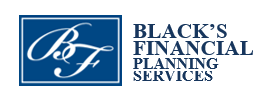 Client Name:  _________________________________________________ Tax Year _______________________Business Name:  _______________________________________________ Bus #: _________________________Main product or service: _______________________________________________________________________Website: _____________________________________________________________________________________Website platforms used for selling product: ________________________________________________________HST Registration #  ________________________ Do you require an HST return to be completed?   yes       no	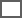 If self employment began or ended during the year provide date:   Start ____________, Stop ______________If not an HST registrant, please use the last column for Total income and expense and include HST.PURCHASESMay include items such as equipment, tools, machinery, appliances, electronic equipment, leasehold improvements, patents, etc. over $500 each (otherwise include in “Small tools or supplies” in Expenses).HOME OFFICESq ft of home:  ___________  Sq ft of office space:  _____________  = Percentage of home used: ____________ Other Information____________________________________________________________________________________________________________________________________________________________________________________________________________________________________________________________________________________________________________________________________________________Please list below any Covid-19 benefits and services that you received during the tax year:____________________________________________________________________________________________________________________________________________________________________________________________________________________________________________________________________________________________________________________________________________________If new to Black’s Financial, please provide your previous year’s Business Statement (T2125).VEHICLE EXPENSES			During the year did you begin using a vehicle for business purposes?                                      Yes	          NoDid you purchase/lease a vehicle which is used for business purposes?                          Purchase         LeaseDid you sell/trade a vehicle that was used for business purposes?                                             Yes 	          No Provide applicable details below:If multiple vehicles used for business, please provide a breakdown of expenses per vehicle.Vehicle #1Vehicle #2BUSINESS INCOMESubtotal (HST not included)HST collectibleTotal Income (HST included)$$$INVENTORYOpeningPurchases Closing$$$Separate HST (if applicable)$$$EXPENSESSubtotal (HST not included)HST paidTotal expense (HST included)Subcontractors$$$Advertising$$$Meals & entertainment$$$Business insurance$$$Interest$$$Bank charges$$$Licenses, dues & memberships$$$Office expenses$$$Small tools (under $500) or supplies$$$Legal & accounting$$$Tax preparation fee$$$Rent (business only)$$$Maintenance & repair$$$Salaries & benefits$$$Property taxes (business only)$$$Travel (other than auto)$$$Fuel costs (other than auto)$$$Telephone & utilities$$$Delivery & freight$$$Other:$$$$$$$$$DescriptionPurchase dateCost (HST included)Item #1$Item #2$Item #3$Item #4$ExpenseSubtotal (HST not included)HSTTotal (HST included)Heat$$$Electricity$$$Home Insurance$$            -----$Maintenance & repair$$$Mortgage interest$$            -----$Property taxes$$            -----$Internet access fees$$$Other (eg. rent)$$$VEHICLE: year, make & modelDate put into useDate purchased or leasedDate sold or tradedAmount paid or received$$Year, make & modelIs it owned OR leased?Date of purchase/leaseNumber of kilometres driven for business:Total kilometres driven during year:ExpenseTotal cost (annual)Fuel$Maintenance & repair$Insurance$License & registration$Repair & maintenance$Lease payments$Parking fees (business only)$Year, make & modelIs it owned OR leased?Date of purchase/leaseNumber of kilometres driven for business:Total kilometres driven during year:ExpenseTotal cost (annual)Fuel$Interest paid$Insurance$License & registration$Repair & maintenance$Lease payments$Parking fees (business only)$